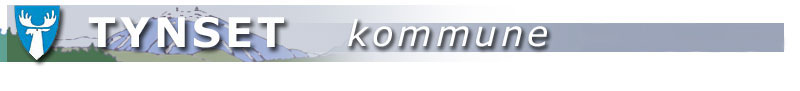 VEDLEGG  FYSIOTERAPI VED LEIE AV TFF TERAPIBASSENGDet koster 50 kr pr. gang for leie av bassenget. Unntaket gjelder hvis fysioterapeut er ansatt i Tynset kommune eller har en kommunal driftsavtale og bruker bassenget som en del av behandlingen. Når behandlingen er avsluttet betaler pasienten selv hvis han/hun vil fortsette. Sted, dato:      				         Sted, dato:      ______________________________________          _______________________________________Underskrift leietaker				        Underskrift fysioterapeutNavn på leietakerNavn på FysioterapeutKommunal fysioterapeut i Tynset kommune/ Kommunal driftsavtale? Sett kryss  Ja                                                   NeiInnenfor hvilket tidsrom skal bassenget brukes som en del av behandlingen?Hvem skal betale når behandlingen pågår? Pasienten eller fysioterapeut?Vil pasienten fortsette å bruke bassenget etter avsluttet behandling? Eventuelt hvor lenge? (innenfor skoleåret). 